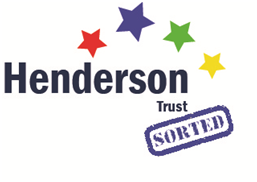 Family Booking Form – Summer Sorted 2021Pick up locations. Please circle one optionClosing date for all booking forms and payment will be Monday 19th JulyPaymentPayment can be via bacs to: Henderson Trust, Sort Code - 20-62-57, Account Number   -   60190926. Please put your family name as your reference. NameTelephoneAddressPost codeFourways CommunityCentre                    (The One80) Dereham Road bus stop (Opposite Aldi) West Earlham (Outside Junior School)Full name of all people attending trip(s)Parent/Carer (please tick)Date of Birth & Please write A, C or U3Wed 28th July Sea PallingA - £3.50, C - £2.50, U3 - £1.50Wed 4th AugustHemsbyA - £3.50, C - £2.50, U3 - £1.50Wed 11th August GorlestonA - £3.50, C - £2.50, U3 - £1.50Wed 18th August CromerA - £3.50, C - £2.50, U3 - £1.50Wed 25th August Great YarmouthA - £3.50, C - £2.50, U3 - £1.50Friday 27th AugustPanto in the park.A - FREE, C - FREE, U3 -FREEEg. Jane Doe1/1/85  AAATotal cost per tripTotal cost per tripTotal to pay£For Office UseFor Office UsePaid ByREFBankedOn DB